Министерство науки и высшего образования Российской ФедерацииМуромский институт (филиал)федерального государственного бюджетного образовательного учреждения высшего образования«Владимирский государственный университетимени Александра Григорьевича и Николая Григорьевича Столетовых»(МИ ВлГУ)Отделение среднего профессионального образования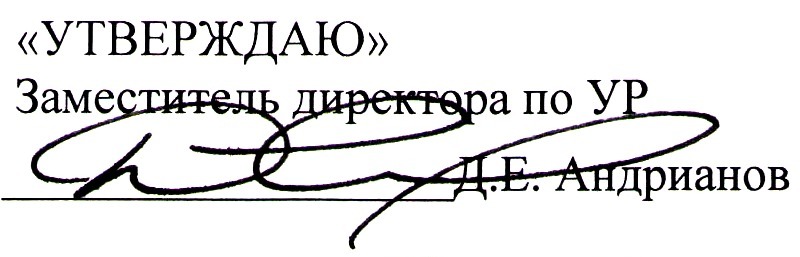 «   04  »       06       2019 г.Рабочая программа дисциплиныИностранный языкдля специальности 09.02.03 Программирование в компьютерных системахМуром, 2019 г.Рабочая программа учебной дисциплины разработана на основе Федерального государственного образовательного стандарта (далее - ФГОС) по специальности среднего профессионального образования (далее - СПО) 09.02.03 Программирование в компьютерных системах №804 от 28 июля 2014 года.Кафедра-разработчик: иностранных языков.Рабочую программу составил: преподаватель Соколова Ю.В.Рабочая программа рассмотрена и одобрена на заседании кафедры ИЯ.СОДЕРЖАНИЕ1. ПАСПОРТ РАБОЧЕЙ ПРОГРАММЫ УЧЕБНОЙ ДИСЦИПЛИНЫ 	2. СТРУКТУРА И СОДЕРЖАНИЕ УЧЕБНОЙ ДИСЦИПЛИНЫ 	3. УСЛОВИЯ РЕАЛИЗАЦИИ УЧЕБНОЙ ДИСЦИПЛИНЫ 	4. КОНТРОЛЬ И ОЦЕНКА РЕЗУЛЬТАТОВ ОСВОЕНИЯ 	1. ПАСПОРТ РАБОЧЕЙ ПРОГРАММЫ УЧЕБНОЙ ДИСЦИПЛИНЫ Иностранный язык1.1. Область применения рабочей программыРабочая программа учебной дисциплины является частью программы подготовки специалистов среднего звена в соответствии с ФГОС по специальности 09.02.03 Программирование в компьютерных системах.Рабочая программа учебной дисциплины может быть использована в дополнительном профессиональном образовании, для получения дополнительных компетенций, умений и знаний, необходимых для обеспечения конкурентоспособности выпускника на рынке труда и продолжения образования по специальности.1.2. Место учебной дисциплины в структуре программы подготовки специалистов среднего звена:Учебная дисциплина ОГСЭ.03 Иностранный язык входит в состав общего гуманитарного и социально-экономического учебного цикла.1.3. Цели и задачи учебной дисциплины - требования к результатам освоения учебной дисциплины:Цель дисциплины: Содержание программы учебной дисциплины «Иностранный язык» (английский) направлено на достижение следующих целей:	В результате освоения учебной дисциплины обучающийся должен уметь:общаться (устно и письменно) на иностранном языке на профессиональные и  повседневные темы (ОК-1,ОК-2, ОК-3, ОК-6);переводить (со словарем) иностранные тексты общей и профессиональной направленности (ОК-5, ОК-7, ОК-9);самостоятельно совершенствовать устную и письменную речь, пополнять словарный запас (ОК-4,ОК-8 ).В результате освоения учебной дисциплины обучающийся должен знать:лексический (1200-1400 лексических единиц) и грамматический минимум, необходимый для чтения и перевода (со словарем) иностранных текстов профессиональной направленности (ОК-9).В результате освоения дисциплины обучающийся должен владеть следующими общими (ОК) и профессиональными (ПК) компетенциями:ОК-1. Понимать сущность и социальную значимость своей будущей профессии, проявлять к ней устойчивый интересОК-2. Организовывать собственную деятельность, выбирать типовые методы и способы выполнения профессиональных задач, оценивать их эффективность и качествоОК-3. Принимать решения в стандартных и нестандартных ситуациях и нести за них ответственностьОК-4. Осуществлять поиск и использование информации, необходимой для эффективного выполнения профессиональных задач, профессионального и личностного развитияОК-5. Использовать информационно-коммуникационные технологии в профессиональной деятельностиОК-6. Работать в коллективе и в команде, эффективно общаться с коллегами, руководством, потребителямиОК-7. Брать на себя ответственность за работу членов команды (подчиненных), за результат выполнения заданийОК-8. Самостоятельно определять задачи профессионального и личностного развития, заниматься самообразованием, осознанно планировать повышение квалификацииОК-9. Ориентироваться в условиях частой смены технологий в профессиональной деятельности1.4. Количество часов на освоение программы учебной дисциплины:Максимальной учебной нагрузки обучающегося 203 часа, в том числе:обязательной аудиторной нагрузки обучающегося 168 часов;самостоятельной нагрузки обучающегося 35 часов.2. СТРУКТУРА И СОДЕРЖАНИЕ УЧЕБНОЙ ДИСЦИПЛИНЫ 2.1. Объем учебной дисциплины и виды учебной работы2.2. Тематический план и содержание учебной дисциплиныДля характеристики уровня освоения учебного материала используются следующие обозначения:ознакомительный (узнавание новых объектов, свойств);репродуктивный (выполнение деятельности по образцу, инструкции или под руководством);продуктивный (планирование и самостоятельное выполнение деятельности, решение проблемных задач).3. УСЛОВИЯ РЕАЛИЗАЦИИ УЧЕБНОЙ ДИСЦИПЛИНЫ 3.1. Требования к минимальному материально – техническому обеспечениюКабинет иностранного языка Комплект учебно-методических пособий, комплект проекционного оборудования (проектор NEC V302XG, проекционный экран), 11 компьютеров: монитор LCD 20˝ Philips, сист. блок Intel Core i5/3.1/10Гб/DVD-RW, клавиатура, мышь. Доступ к сети Интернет. Программное обеспечение:Microsoft Office Standard 2010 Open License Pack No Level Academic Edition (Государственный контракт №1 от 10.01.2012 года)Zoom (Свободно распространяемое ПО Freemium)Free Commander XE  (Лицензионное соглашение FreeCommander)Open Office (Apache License 2.0)3.2. Информационное обеспечение обученияПеречень рекомендуемых учебных изданий, интернет – ресурсов, дополнительной литературы.Основные источники:Карпова Т.А. English for Colleges=Английский язык для колледжей : учебное пособие / Карпова Т.А.  — Москва : КноРус, 2020. — 281 с. — ISBN 978-5-406-01469-1. — URL: https://book.ru/book/935920— Текст : электронный.. https://book.ru/book/935920Митрошкина Т.В. Английский язык без репетитора: секреты успешной подготовки к тестированию / Митрошкина Т.В.. — Минск : Тетралит, 2022. — 448 c. — ISBN 978-985-7171-59-0. — Текст : электронный // IPR SMART : [сайт]. — URL: https://www.iprbookshop.ru/117471.html— Режим доступа: для авторизир. Пользователей. https://www.iprbookshop.ru/117471.htmlМрачковская М.Н. Английский язык в сфере математики и компьютерных наук. В 2 частях. Ч.1 : учебное пособие / Мрачковская М.Н.. — Алчевск : Донбасский государственный технический институт, 2022. — 313 c. — Текст : электронный // IPR SMART : [сайт]. — URL: https://www.iprbookshop.ru/122676.html. — Режим доступа: для авторизир. пользователей. - DOI: https://doi.org/10.23682/122676. https://www.iprbookshop.ru/122676.htmlДополнительные источники:Мрачковская М.Н. Английский язык в сфере математики и компьютерных наук. В 2 частях. Ч.2 : учебное пособие / Мрачковская М.Н., Сулейманова Н.В.. — Алчевск : Донбасский государственный технический институт, 2022. — 428 c. — Текст : электронный // IPR SMART : [сайт]. — URL: https://www.iprbookshop.ru/122677.html  — Режим доступа: для авторизир. пользователей. - DOI: https://doi.org/10.23682/122677. https://www.iprbookshop.ru/122677.htmlИнтернет-ресурсы:www. lingvo-online. ru (более 30 англо-русских, русско-английских и толковых словарей общей и отраслевой лексики)www. macmillandictionary. com/dictionary/british/enjoy (Macmillan Dictionary с возможностью прослушать произношение слов)www. britannica. com (энциклопедия «Британника»)www. ldoceonline. com (Longman Dictionary of Contemporary English)4. КОНТРОЛЬ И ОЦЕНКА РЕЗУЛЬТАТОВ ОСВОЕНИЯ ___________«_______» ______________ _____ г.        (подпись)                               (дата)Протокол № ____от «_______» ______________ _____ г.Заведующий кафедрой ИЯ Панкратова Е.А. ___________           (подпись)Вид учебной работыОбъем часовОбъем часовОбъем часовОбъем часовОбъем часовОбъем часов3 семестр4 семестр5 семестр6 семестр7 семестр8 семестрМаксимальная учебная нагрузка (всего)553042301432Обязательная аудиторная учебная нагрузка (всего)363042301416В том числе:лекционные занятияпрактические занятия363042301416лабораторные работыконтрольные работыкурсовая работаСамостоятельная работа обучающегося (всего)1916Итоговая аттестация в формеЗачётРейтинговая оценкаРейтинговая оценкаРейтинговая оценкаЗачётДифференцированный зачетНаименование разделов и темСодержание учебного материала, лабораторные работы и практические занятия, самостоятельная работа обучающихсяОбъем часов Уровень освоения12343 семестрРаздел 1Социально-бытовая сфера общенияТема 1.1 Страны изучаемого языка.Содержание учебного материалаТема 1.1 Страны изучаемого языка.Самостоятельная работа обучающихся. Составление диалогического высказывания (диалог-расспрос/обмен мнениями). 53Тема 1.2 Образование.Содержание учебного материалаТема 1.2 Образование.Самостоятельная работа обучающихся. Составление монологического высказывания по теме:  «Современные увлечения молодых людей разных стран». 53Раздел 2Профессиональная сфера общенияТема 2.1 Наука и технологии.Содержание учебного материалаТема 2.1 Наука и технологии.Практические занятия. Достижения современной науки. Времена английского языка. 102Тема 2.1 Наука и технологии.Самостоятельная работа обучающихся. Составление диалогического высказывания по теме: «В аэропорту», «На вокзале», «На таможне», «В городе», «В гостинице». 43Тема 2.2 Обучение в колледжеСодержание учебного материалаТема 2.2 Обучение в колледжеПрактические занятия. Наречие.Числительные. Неопределенные личные и безличные предложения. 102Тема 2.3 ИнтернетСодержание учебного материалаТема 2.3 ИнтернетПрактические занятия. Сложные предложения. Интернет в жизни современного человека. 102Тема 2.4 Здоровый образ жизниСодержание учебного материалаТема 2.4 Здоровый образ жизниПрактические занятия. Согласование времен. Косвенная речь. Здоровый образ жтзни. 62Тема 2.5 Подготовка к трудоустройствуСодержание учебного материалаТема 2.5 Подготовка к трудоустройствуСамостоятельная работа обучающихся. Написание резюме. Самопрезентация. Продолжение учебы за рубежом. 534 семестрТема 2.6 Английский язык в компьютерной науке.Содержание учебного материалаТема 2.6 Английский язык в компьютерной науке.Практические занятия. Имена существительные. Суффиксы существительных. Прилагательные. Времена. Построение вопросов. 102Тема 2.7 Информационно-ориентированное общество.Содержание учебного материалаТема 2.7 Информационно-ориентированное общество.Практические занятия. Модальные глаголы. Местоимения. Времена группы Simple. Предлоги. 102Тема 2.8 Развитие микроэлектроники.Содержание учебного материалаТема 2.8 Развитие микроэлектроники.Практические занятия. Действительный и страдательный залог. Причастие I,II. Повелительное наклонение глаголов. Предлоги. 1025 семестрТема 2.9 Компьютерные системы.Содержание учебного материалаТема 2.9 Компьютерные системы.Практические занятия. Иностранные языки в жизни современного человека. Английский в моей жизни. Английский язык. Что значит полиглот? Как я работаю над своим английским. Имена существительные. Суффиксы существительных. Местоимения личные и притяжательные. Имена прилагательные. Степени сравнения прилагательных. Глаголы to be, to have. Построение вопросов. Предлоги  in, on, at, to. Лексика по теме. Иностранные языки в жизни современного человека. Английский в моей жизни. Английский язык. Что значит полиглот? Как я работаю над своим английским. Имена существительные. Суффиксы существительных. Местоимения личные и притяжательные. Имена прилагательные. Степени сравнения прилагательных. Глаголы to be, to have. Построение вопросов. Предлоги  in, on, at, to. Лексика по теме. Иностранные языки в жизни современного человека. Английский в моей жизни. Английский язык. Что значит полиглот? Как я работаю над своим английским. Имена существительные. Суффиксы существительных. Местоимения личные и притяжательные. Имена прилагательные. Степени сравнения прилагательных. Глаголы to be, to have. Построение вопросов. Предлоги  in, on, at, to. Лексика по теме. Иностранные языки в жизни современного человека. Английский в моей жизни. Английский язык. Что значит полиглот? Как я работаю над своим английским. Имена существительные. Суффиксы существительных. Местоимения личные и притяжательные. Имена прилагательные. Степени сравнения прилагательных. Глаголы to be, to have. Построение вопросов. Предлоги  in, on, at, to. Лексика по теме. Иностранные языки в жизни современного человека. Английский в моей жизни. Английский язык. Что значит полиглот? Как я работаю над своим английским. Имена существительные. Суффиксы существительных. Местоимения личные и притяжательные. Имена прилагательные. Степени сравнения прилагательных. Глаголы to be, to have. Построение вопросов. Предлоги  in, on, at, to. Лексика по теме. 102Тема 2.10 Автоматизированные информационные системы.Содержание учебного материалаТема 2.10 Автоматизированные информационные системы.Практические занятия. Важность компьютерной грамотности. Краткая история компьютеризации.  Модальные глаголы. Обороты “there is, are”. Местоимения some, any, no. Времена группы Simple. Предлоги to, into, from, from...to, out...of. Лексика по теме. Важность компьютерной грамотности. Краткая история компьютеризации.  Модальные глаголы. Обороты “there is, are”. Местоимения some, any, no. Времена группы Simple. Предлоги to, into, from, from...to, out...of. Лексика по теме. Важность компьютерной грамотности. Краткая история компьютеризации.  Модальные глаголы. Обороты “there is, are”. Местоимения some, any, no. Времена группы Simple. Предлоги to, into, from, from...to, out...of. Лексика по теме. Важность компьютерной грамотности. Краткая история компьютеризации.  Модальные глаголы. Обороты “there is, are”. Местоимения some, any, no. Времена группы Simple. Предлоги to, into, from, from...to, out...of. Лексика по теме. Важность компьютерной грамотности. Краткая история компьютеризации.  Модальные глаголы. Обороты “there is, are”. Местоимения some, any, no. Времена группы Simple. Предлоги to, into, from, from...to, out...of. Лексика по теме. 102Тема 2.11 Информационно-коммуникационные технологии.Содержание учебного материалаТема 2.11 Информационно-коммуникационные технологии.Практические занятия. Электроника. Преимущества микроэлектроники. Транзисторы. Микросхемы. Прикладная наука микроэлектроника. Времена группы Simple в действительном и страдательном залогах. Причастие II. Местоимения many, much, few, little, a few, a little. Повелительное наклонение глаголов. Предлоги for, about. Лексика по теме. Электроника. Преимущества микроэлектроники. Транзисторы. Микросхемы. Прикладная наука микроэлектроника. Времена группы Simple в действительном и страдательном залогах. Причастие II. Местоимения many, much, few, little, a few, a little. Повелительное наклонение глаголов. Предлоги for, about. Лексика по теме. Электроника. Преимущества микроэлектроники. Транзисторы. Микросхемы. Прикладная наука микроэлектроника. Времена группы Simple в действительном и страдательном залогах. Причастие II. Местоимения many, much, few, little, a few, a little. Повелительное наклонение глаголов. Предлоги for, about. Лексика по теме. Электроника. Преимущества микроэлектроники. Транзисторы. Микросхемы. Прикладная наука микроэлектроника. Времена группы Simple в действительном и страдательном залогах. Причастие II. Местоимения many, much, few, little, a few, a little. Повелительное наклонение глаголов. Предлоги for, about. Лексика по теме. Электроника. Преимущества микроэлектроники. Транзисторы. Микросхемы. Прикладная наука микроэлектроника. Времена группы Simple в действительном и страдательном залогах. Причастие II. Местоимения many, much, few, little, a few, a little. Повелительное наклонение глаголов. Предлоги for, about. Лексика по теме. 102Тема 2.12 Основы информационных систем.Содержание учебного материалаТема 2.12 Основы информационных систем.Практические занятия. Что такое компьютерная система. Функциональная организация компьютеров. Классификация компьютеров. Различные типы компьютеров. Времена группы Continuous в действительном и страдательном залогах. Причастие I и Причастие II. Безличные предложения. Предлоги by, with, without. Лексика по теме. Что такое компьютерная система. Функциональная организация компьютеров. Классификация компьютеров. Различные типы компьютеров. Времена группы Continuous в действительном и страдательном залогах. Причастие I и Причастие II. Безличные предложения. Предлоги by, with, without. Лексика по теме. 72Тема 2.13 Программирование.Содержание учебного материалаТема 2.13 Программирование.Практические занятия. Инфинитив. Что такое программирование. История программирования. 526 семестрТема 2.14 Программирование.Содержание учебного материалаТема 2.14 Программирование.Практические занятия. Компьютерная информационная система. Интернет. Пять поколений компьютеров. Персональный компьютер. Времена группы Perfect в действительном и страдательном залогах. Perfect Modals. Отрицательные префиксы существительных. Наречие. Предлоги after, before, till, until, since. Лексика по теме. Компьютерная информационная система. Интернет. Пять поколений компьютеров. Персональный компьютер. Времена группы Perfect в действительном и страдательном залогах. Perfect Modals. Отрицательные префиксы существительных. Наречие. Предлоги after, before, till, until, since. Лексика по теме. Компьютерная информационная система. Интернет. Пять поколений компьютеров. Персональный компьютер. Времена группы Perfect в действительном и страдательном залогах. Perfect Modals. Отрицательные префиксы существительных. Наречие. Предлоги after, before, till, until, since. Лексика по теме. Компьютерная информационная система. Интернет. Пять поколений компьютеров. Персональный компьютер. Времена группы Perfect в действительном и страдательном залогах. Perfect Modals. Отрицательные префиксы существительных. Наречие. Предлоги after, before, till, until, since. Лексика по теме. Компьютерная информационная система. Интернет. Пять поколений компьютеров. Персональный компьютер. Времена группы Perfect в действительном и страдательном залогах. Perfect Modals. Отрицательные префиксы существительных. Наречие. Предлоги after, before, till, until, since. Лексика по теме. 102Тема 2.15 Языки программирования.Содержание учебного материалаТема 2.15 Языки программирования.Практические занятия. Системы связи и информационные технологии. Передача данных и создание сетей. Из истории развития коммуникационных систем.Современные средства связи. Времена группы Perfect Continuous. Причастие I. Причастие II. Перфектное причастие. Независимый причастный оборот. Герундий. Предлоги among, between, besides, except. Лексика по теме. Системы связи и информационные технологии. Передача данных и создание сетей. Из истории развития коммуникационных систем.Современные средства связи. Времена группы Perfect Continuous. Причастие I. Причастие II. Перфектное причастие. Независимый причастный оборот. Герундий. Предлоги among, between, besides, except. Лексика по теме. Системы связи и информационные технологии. Передача данных и создание сетей. Из истории развития коммуникационных систем.Современные средства связи. Времена группы Perfect Continuous. Причастие I. Причастие II. Перфектное причастие. Независимый причастный оборот. Герундий. Предлоги among, between, besides, except. Лексика по теме. Системы связи и информационные технологии. Передача данных и создание сетей. Из истории развития коммуникационных систем.Современные средства связи. Времена группы Perfect Continuous. Причастие I. Причастие II. Перфектное причастие. Независимый причастный оборот. Герундий. Предлоги among, between, besides, except. Лексика по теме. Системы связи и информационные технологии. Передача данных и создание сетей. Из истории развития коммуникационных систем.Современные средства связи. Времена группы Perfect Continuous. Причастие I. Причастие II. Перфектное причастие. Независимый причастный оборот. Герундий. Предлоги among, between, besides, except. Лексика по теме. 102Тема 2.16 Моя будущая профессия.Содержание учебного материалаТема 2.16 Моя будущая профессия.Практические занятия. Концепция информационной системы. Компоненты информационных систем. Типы информационных систем. Сферы применения информационных систем. Согласование времен. Прямая и косвенная речь. Прямая и косвенная речь. Предлоги above, below, over, under. Повторение пройденного материала. Лексика по теме. Концепция информационной системы. Компоненты информационных систем. Типы информационных систем. Сферы применения информационных систем. Согласование времен. Прямая и косвенная речь. Прямая и косвенная речь. Предлоги above, below, over, under. Повторение пройденного материала. Лексика по теме. Концепция информационной системы. Компоненты информационных систем. Типы информационных систем. Сферы применения информационных систем. Согласование времен. Прямая и косвенная речь. Прямая и косвенная речь. Предлоги above, below, over, under. Повторение пройденного материала. Лексика по теме. Концепция информационной системы. Компоненты информационных систем. Типы информационных систем. Сферы применения информационных систем. Согласование времен. Прямая и косвенная речь. Прямая и косвенная речь. Предлоги above, below, over, under. Повторение пройденного материала. Лексика по теме. Концепция информационной системы. Компоненты информационных систем. Типы информационных систем. Сферы применения информационных систем. Согласование времен. Прямая и косвенная речь. Прямая и косвенная речь. Предлоги above, below, over, under. Повторение пройденного материала. Лексика по теме. 1027 семестрТема 2.17 Компьютерные и информационные системы будущегоСодержание учебного материалаТема 2.17 Компьютерные и информационные системы будущегоПрактические занятия. Что будут представлять собой компьютерные системы будущего. 72Тема 2.18 Компьютеризация и этикаСодержание учебного материалаТема 2.18 Компьютеризация и этикаПрактические занятия. Безопасность в интеернете. 728 семестрТема 2.19 Подготовка к трудоустройствуСодержание учебного материалаТема 2.19 Подготовка к трудоустройствуПрактические занятия. Написание резюме. Составление диалогов по теме. 82Тема 2.19 Подготовка к трудоустройствуСамостоятельная работа обучающихся. Составление диалогов. Составление портфолио. 163Тема 2.20 Обучение за рубежомСодержание учебного материалаТема 2.20 Обучение за рубежомПрактические занятия. Составление диалогов по заданной теме. 82Всего:203Результаты обучения (освоенные умения, усвоенные знания)Формы и методы контроля и оценки результатов обученияобщаться (устно и письменно) на иностранном языке на профессиональные и  повседневные темы;тестирование, устный опроспереводить (со словарем) иностранные тексты общей и профессиональной направленности;тестирование, устный опроссамостоятельно совершенствовать устную и письменную речь, пополнять словарный запастестирование, устный опрослексический (1200-1400 лексических единиц) и грамматический минимум, необходимый для чтения и перевода (со словарем) иностранных текстов профессиональной направленноститестирование